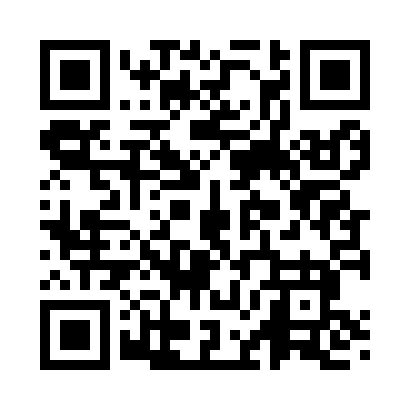 Prayer times for Wake, Arkansas, USAMon 1 Jul 2024 - Wed 31 Jul 2024High Latitude Method: Angle Based RulePrayer Calculation Method: Islamic Society of North AmericaAsar Calculation Method: ShafiPrayer times provided by https://www.salahtimes.comDateDayFajrSunriseDhuhrAsrMaghribIsha1Mon4:275:551:135:038:309:582Tue4:285:561:135:038:309:583Wed4:285:561:135:048:309:584Thu4:295:571:135:048:309:585Fri4:305:571:145:048:309:576Sat4:305:581:145:048:309:577Sun4:315:581:145:048:299:568Mon4:325:591:145:048:299:569Tue4:335:591:145:048:299:5510Wed4:336:001:145:048:289:5511Thu4:346:011:145:058:289:5412Fri4:356:011:155:058:289:5413Sat4:366:021:155:058:279:5314Sun4:376:031:155:058:279:5215Mon4:386:031:155:058:269:5216Tue4:396:041:155:058:269:5117Wed4:406:051:155:058:259:5018Thu4:416:051:155:058:259:4919Fri4:426:061:155:058:249:4820Sat4:436:071:155:058:239:4721Sun4:446:081:155:058:239:4622Mon4:456:081:155:048:229:4623Tue4:466:091:155:048:219:4524Wed4:476:101:155:048:219:4425Thu4:486:111:155:048:209:4226Fri4:496:111:155:048:199:4127Sat4:506:121:155:048:189:4028Sun4:516:131:155:048:179:3929Mon4:526:141:155:048:179:3830Tue4:536:141:155:038:169:3731Wed4:546:151:155:038:159:36